Supplementary MaterialSupplementary DataThe amplified and sequenced ITS-region with primers ITS1 [F] and ITS4 [F] (Supplementary Table 5) according to White (White et al., 1990). Sequencing reactions were performed using the ABI Dye Terminator technology according to the manufacturer’s instructions (Applied Biosystems, Foster City, CA, USA). The ITS sequence have been deposited in GenBank with accession number MG098740.AAATGGTTGGAGACGTCGGCTGGCGCCCGGCCGGCCCTAGTCGAGCGGGTGACAAAGCCCCATACGCTCGAGGACCGGACACGGTGCCGCCGCTGCCTTTCGGGCCCGTCCCCCGGGGGGGACGACGACCCAACACACAAGCCGGGCTTGATGGGCAGCAATGACGCTCGGACAGGCATGCCCCCCGGAATGCCAGGGGGCGCAATGTGCGTTCAAAGACTCGATGATTCACTGAATTCTGCAATTCACATTACTTATCGCAGTTCGCTGCGTTCTTCATCGATGCCGGAACCAAGAGATCCATTGTTGAAAGTTTTGACTGATTTTATATTCAGACTCAGACTGCATCACTCTCAGGCATGAAGTTCAGTAGTCCCCGGCGGCTCGCCCCCGAGGGGGTTCCCCGCCGAAGCAACAGTGTTAGGTATTCACGGGTGGGAGGTTGGGCGCCCGGAGGCAGCCCGCACTCAGTAATSupplementary Figures and TablesSupplementary Figures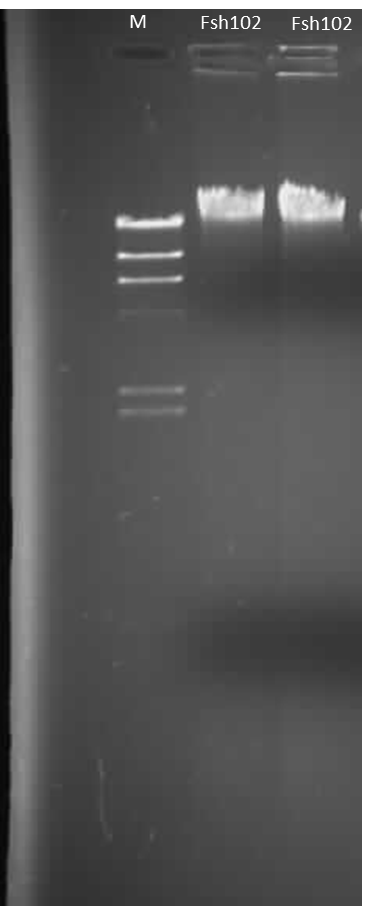 Supplementary Figure 1: Agarose gel 0.8% (w/v) of the isolated gDNA from Aspergillus sydowii Fsh102 strain, according to the CTAB method. gDNA (5 μL) were mixed with the 6 x loading buffer (0.25% (w/v) % xylene cyanol, 0.25% (w/v) bromophenol blue, 30% (v/v) Glycerol, TBE [Tris-Borate-EDTA] (ratio 1:6), loaded into the gel pockets and separated at 80 volts for 60 minutes. The GeneRuler™ 1 kb Plus DNA Ladder (Thermo Fischer Scientific, Darmstadt, Germany) was used as marker. The DNA was stained in an ethidium bromide bath (1% solution on 500 mL) for 15 minutes. The gel was documented in a UV transilluminator (SynGene Genius, Bio Imaging System).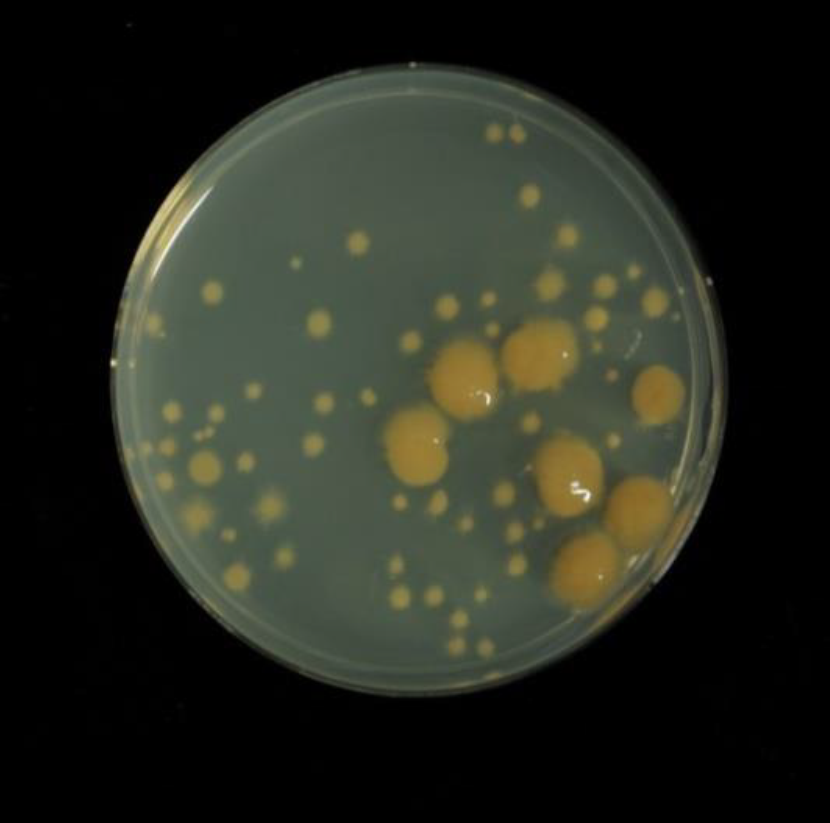 Supplementary Figure 2: Aspergillus sydowii Fsh102 grown in 50 mL mineral medium with 1% xylan after 3 days at 28°C.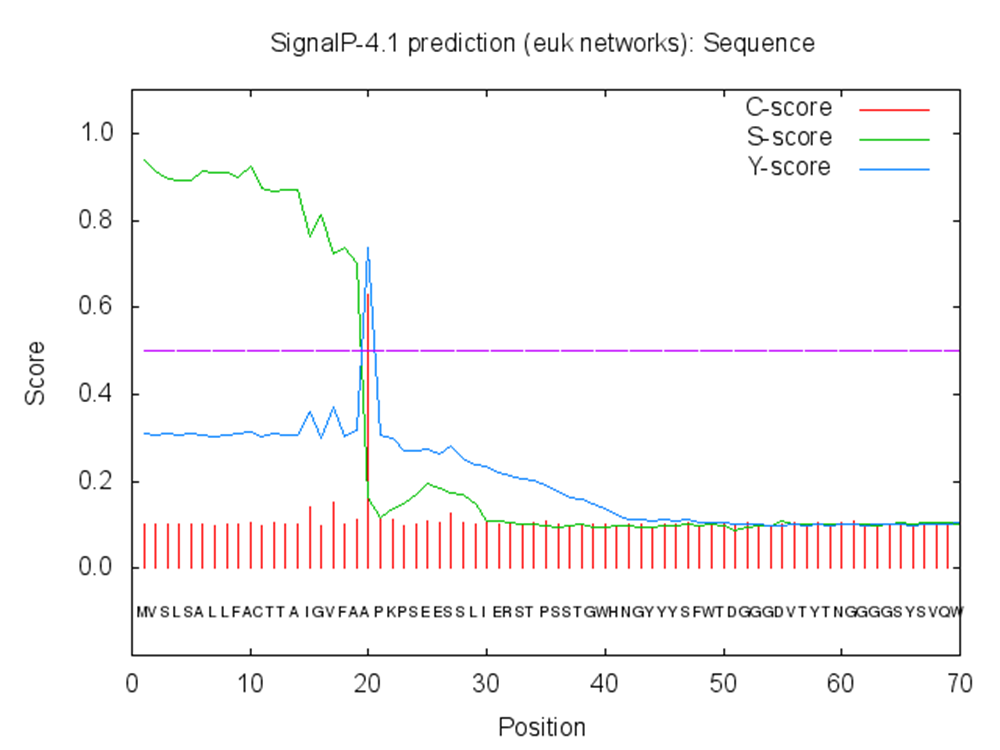 Supplementary Figure 3: Signal peptide prediction of xylanase I from Aspergillus sydowii Fsh102 by SignalP4.1 (Nielsen, 2017). The red line above the purple dotted line indicated a clear signal peptide cleavage site. The green line represents a potential signal peptide.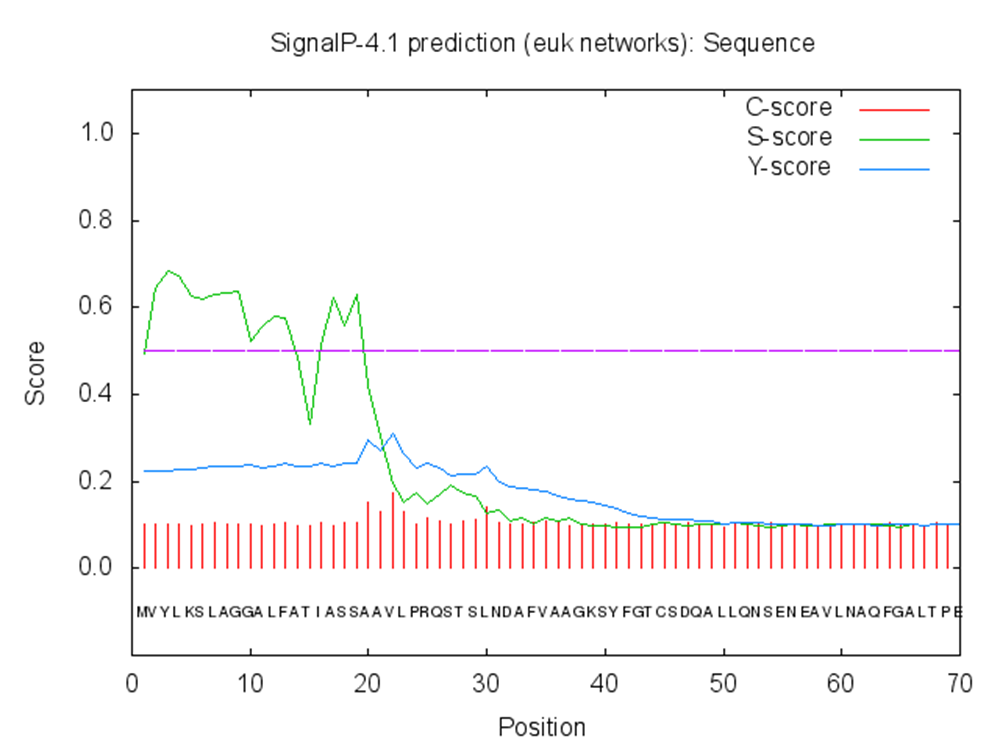 Supplementary Figure 4: Signal peptide prediction of xylanase II from Aspergillus sydowii Fsh102 SignalP4.1 (Nielsen, 2017). The green line represents a potential signal peptide.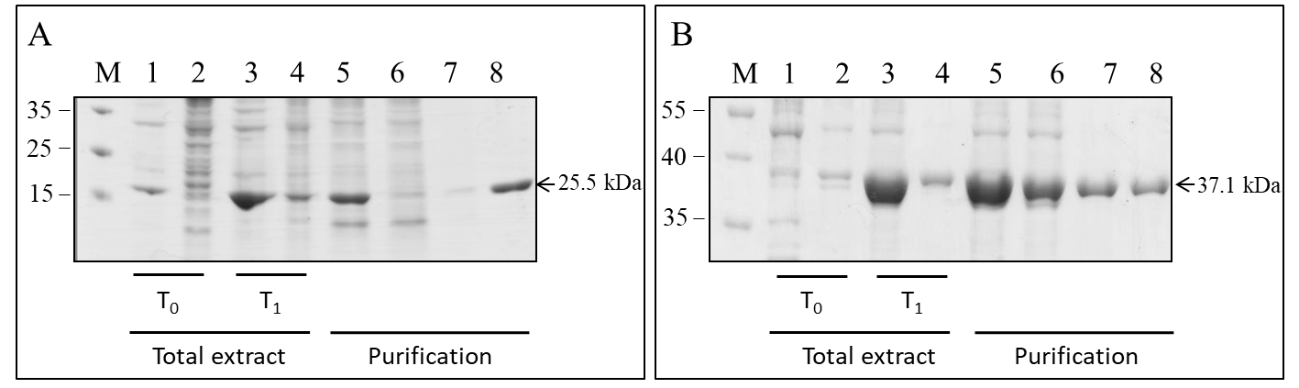 Supplementary Figure 5: Electrophoretic separation of different protein fractions with the heterologously expressed (A) xylanase I and (B) xylanase II. The enzymes were purified on a Ni-NTA column and separated by 12.5% (w/v) SDS-PAGE. Coomassie Brilliant Blue was used for staining. The calculated molecular weight of xylanase I without signal peptide is 25.5 kDa. The calculated molecular weight of xylanase II without signal peptide is 37.1 kDa.Lane 1: IF T0, Lane 2: SF T0 at 22 °C, Lane 3: IF of expression T1, Lane 4: SF of expression T1, Lane 5: extract of SF at T1, Lane 6: flowthrough of purification, Lane 7: flow of washing step, Lane 8: elution 1 of protein. M: Page Ruler Plus Prestained Protein Ladder (Thermo Fisher Scientific, Darmstadt, Germany). T0 = before induction, T1 = at 22 °C after 16 h after induction with IPTG, IF = insoluble fraction, soluble fraction = SF. The molecular weights of the standard are given in kDa on the right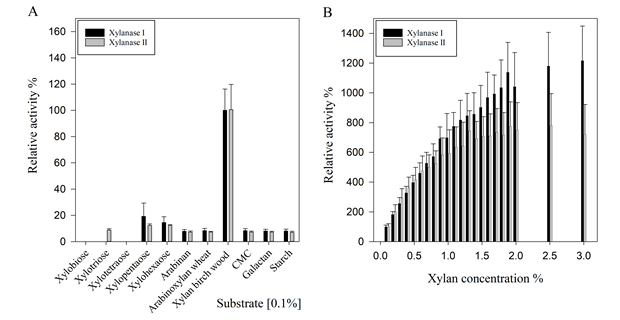 Supplementary Figure 6: The substrate spectrum (A) and the activity at increasing xylan concentration (B) of the xylanase II (black) and the xylanase II (grey). The relative activities (%) were determined by DNS method. The measurements were performed in triplicates. (A) All activities of xylanase I and xylanase II were each measured on the activity at pH 4.8 and related to the natural substrate xylan from beech wood = 100%. The specific activity was determined with xylobiose, xylotriose, xylotetraose, xylopentose, xylohexose, arabinan, arabinoxylan, CMC, galactan and starch (B) The specific activity was determined at xylan concentrations between 0.1% and 3.0% (w/v) and related to the activity at 0.1% xylan = 100%.Supplementary Figure 7: Effects of the activity by temperature (A) and pH-value (B) of the xylanase I (black) and xylanase II (grey or white). (A) The activities were determined using 10 °C, 30 °C, 50 °C, 70 °C and 90 °C. 100% are set for 30°C for both enzymes. (B) The dependency of the activity and the pH-values between 2.5 and 10.0, as well as the buffer salts were determined. For the pH-values from 2.5 to 3.0 glycine HCL buffer, from 3.0 to 6.0 citrate buffer, from 6.0 to 8.0 sodium phosphate buffer and from 8.5 to 10.0 glycine NaOH buffer were used. 100% are set for pH 4.8 for both enzymes.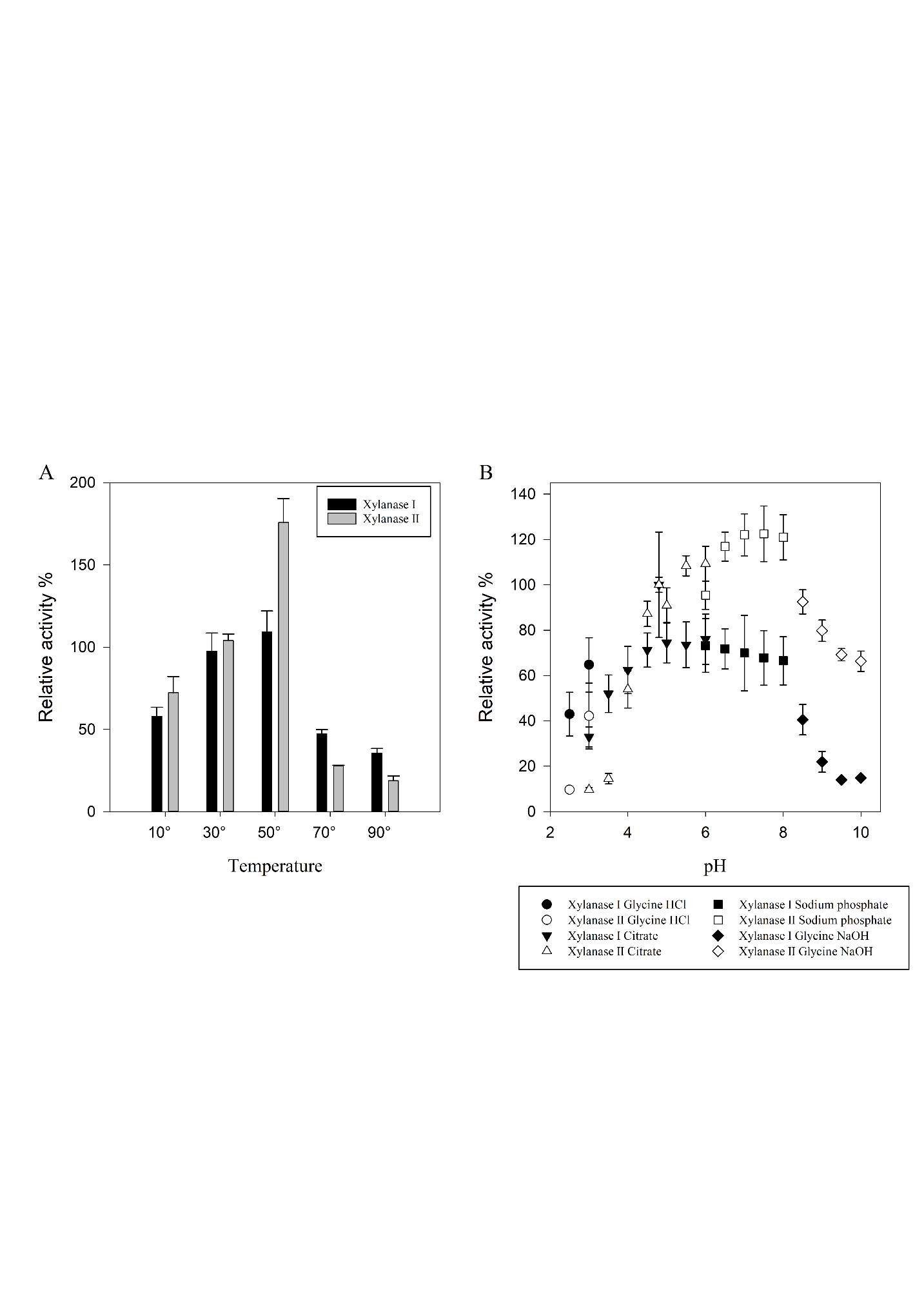 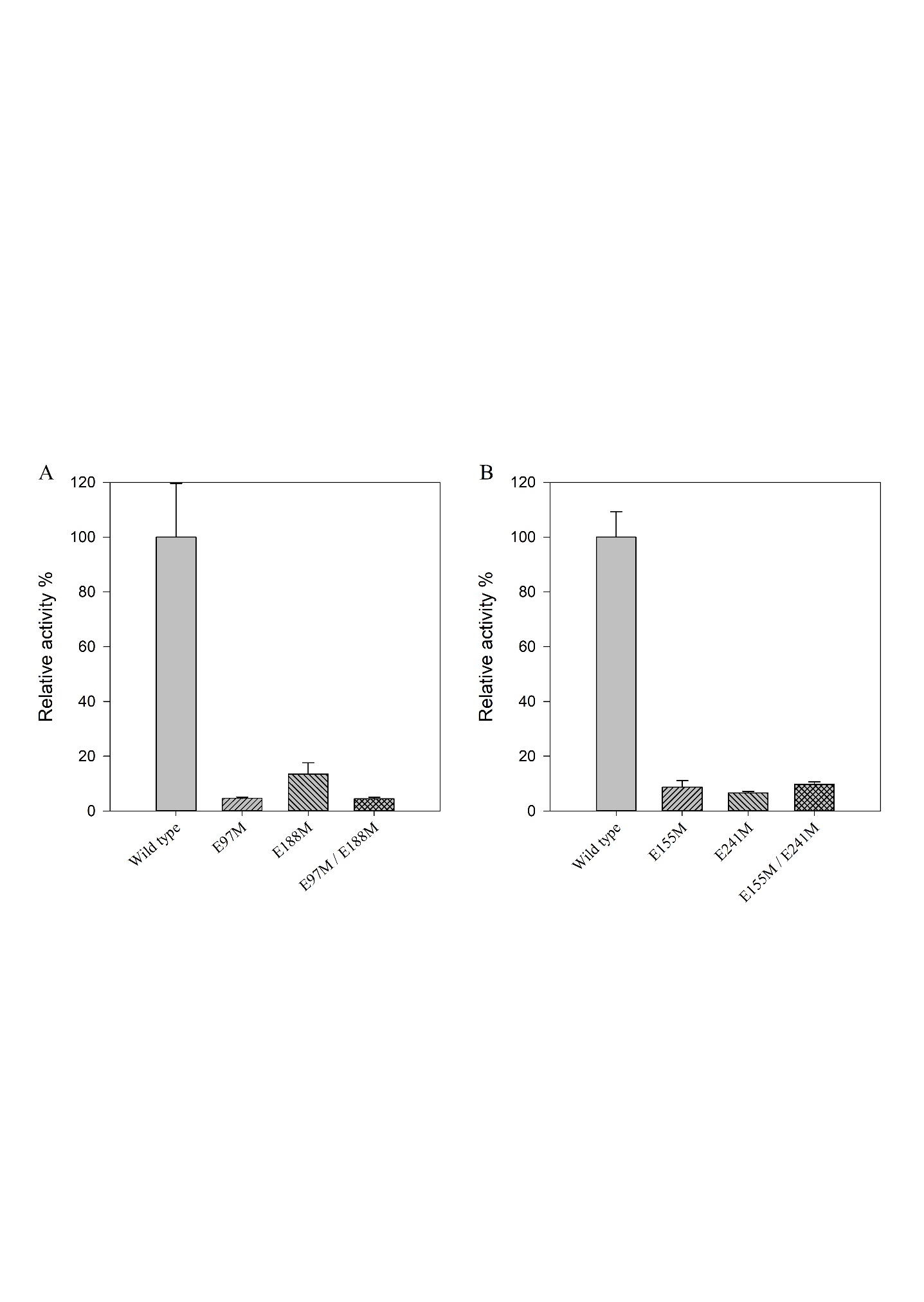 Supplementary Figure 8: Relative activity (%) of single and double mutants of xylanase I (A) and xylanase II (B), measured with the DNS method (Miller, 1959) and related to the activity of the non-mutated enzymes.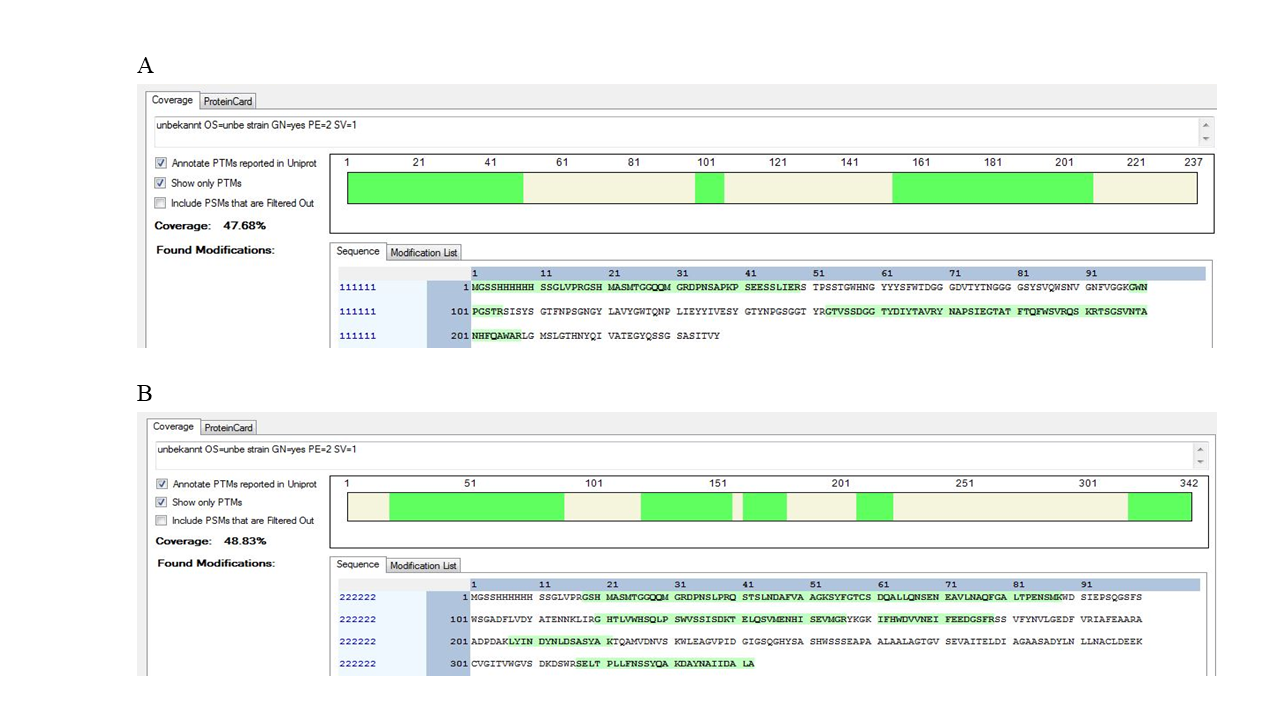 Supplementary Figure 9: Verification of A) xylanase I and B) xylanase II by liquid chromatography with coupled mass spectrometry (LC/MS-MS). A) The coverage % of the amino acid sequence of purified xylanase I is 47.68%. B) The coverage % of the amino acid sequence of xylanase II is 48.83%. The green areas indicate the amino acids found, the yellow areas indicate the amino acids which were not found.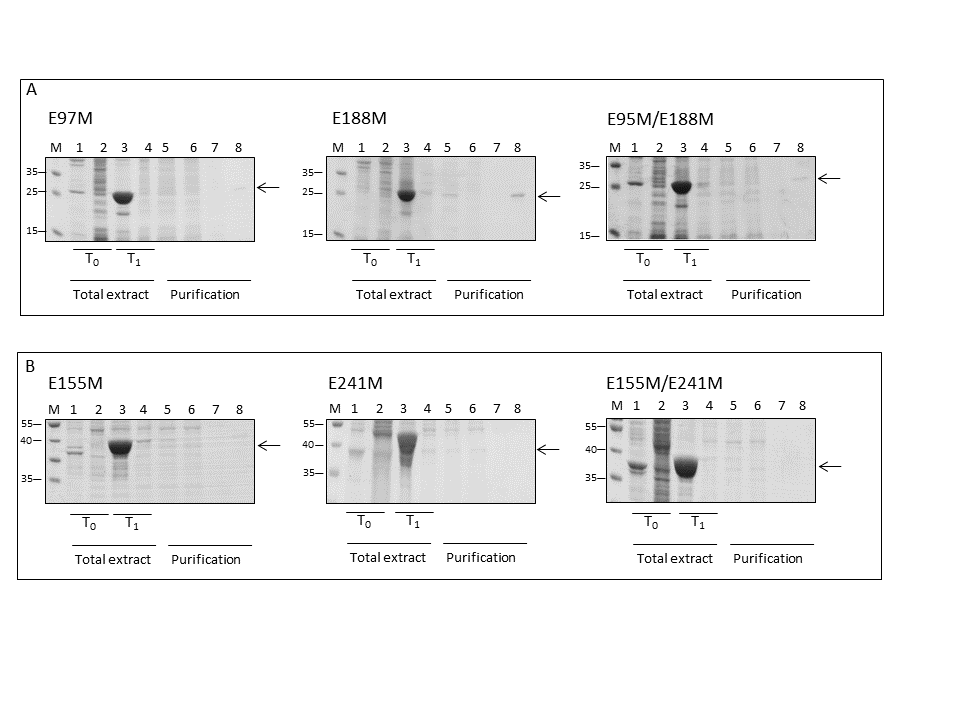 Supplementary Figure 10: Electrophoretic separation of different protein fractions with the heterologously expressed (A) xylanase I mutants E97M, E188M and E95M/E188M and (B) xylanase II mutants E155M, E241M and E155M/E241M. The enzymes were purified on a Ni-NTA column and separated by 12.5% (w/v) SDS-PAGE. Coomassie Brilliant Blue was used for staining. The calculated molecular weight of xylanase I mutants without signal peptide is 25.5 kDa indicated with an arrow. The calculated molecular weight of xylanase II mutants without signal peptide is 37.1 kDa indicated with an arror.Lane 1: IF T0, Lane 2: SF T0 at 22°C, Lane 3: IF of expression T1, Lane 4: SF of expression T1, Lane 5: extract of SF at T1, Lane 6: flowthrough of purification, Lane 7: flow of washing step, Lane 8: elution 1 of protein. M: Page Ruler Plus Prestained Protein Ladder (Thermo Fisher Scientific, Darmstadt, Germany). T0 = before induction, T1 = at 22°C after 16 h after induction with IPTG, IF=insoluble fraction, SF=soluble fraction. The molecular weights of the standard are given in kDa on the left.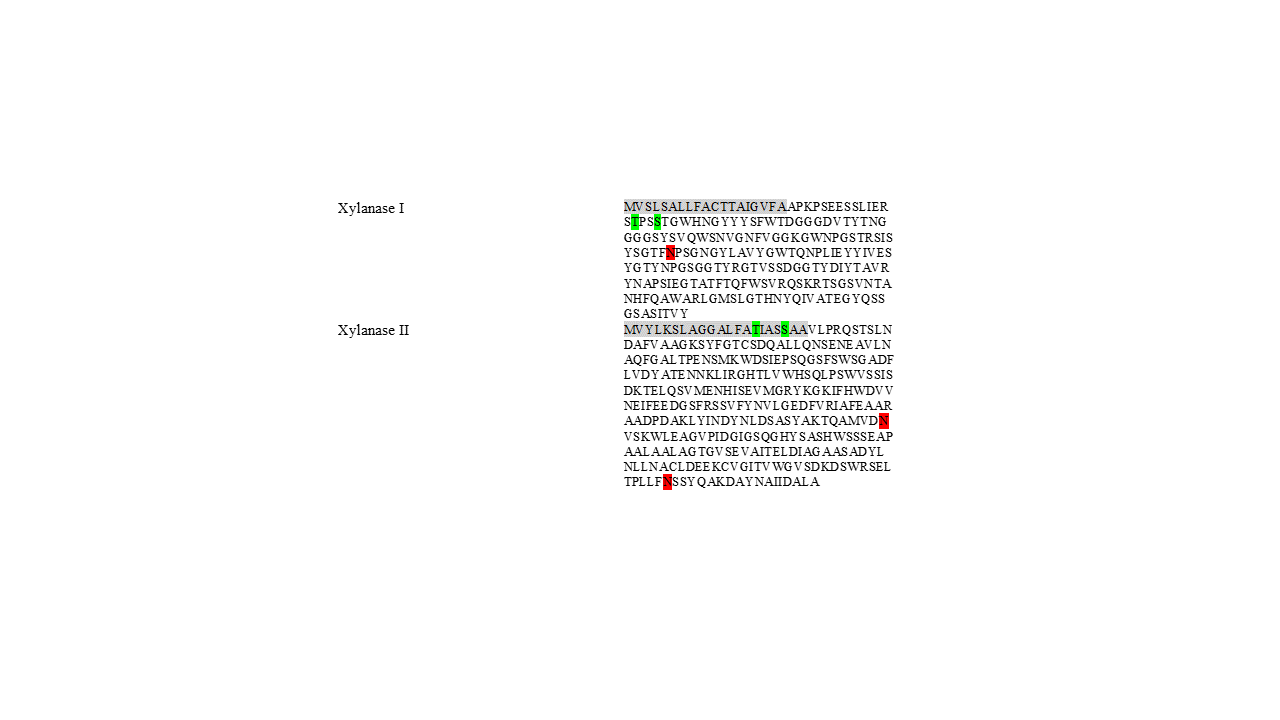 Supplementary Figure 11: Amino acid sequences of xylanase I and xylanase II. The grey-shaded amino acids mark the putative signal peptide. The amino acids marked in red show the N-glycosylation sites. The green marked amino acids show the O-glycosylation sites.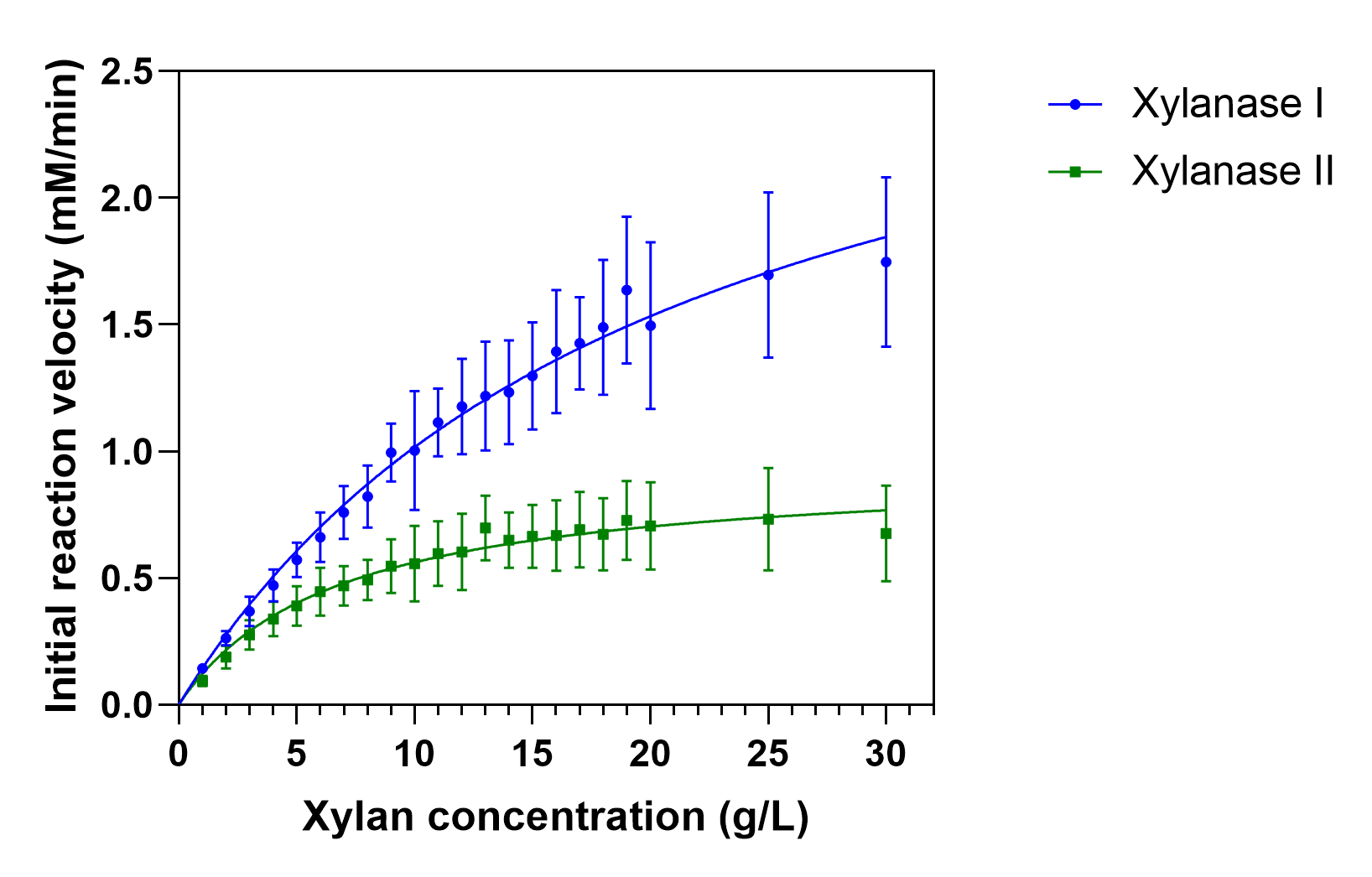 Supplementary Figure 12: Michaelis-Menten plots for the determination of KM (g/L) and Vmax (mM/min) values of the xylanases. The initial reaction velocities (determined from the reducing sugars produced and expressed as equivalent xylose) were obtained in the standard assay mixture at pH 4.8 and 30 °C with 1 µg xylanase I or xylanase II respectively.Supplementary TablesSupplementary Table 1: Activity of the supernatant of 24 fungal isolates induced with xylan. The reactions were performed as describe before (Brandt et al., 2018). The values are the mean of three independent cultivations. The Fsh102 is marked red.Supplementary Table 2: Proteins of the fungal isolate Fsh102 induced with xylan. The enzymes were identified from the zymogram with 0.5% xylan by liquid chromatography with coupled mass spectrometry. The annotation, description, coverage (%), number of peptides (# peptides) and molecular weight in kDa (MW [kDa]) were compared with the automated translation of the genome of the fungal isolate Aspergillus sydowii CBS 593.65. The repeat column displays if the proteins were found in other bands again and the frequency. The putative xylanases are marked in bold.Supplementary Table 3: Proteins of the fungal isolate Fsh102 induced with xylan. The enzymes were identified after the zymogram with 0.5% xylan by liquid chromatography coupled with mass spectrometry. The proteins were identified by comparison to the automated translation of the genome of the fungal isolate A. sydowii CBS 593.65.Supplementary Table 4: DNA sequences of potential xylanases of the fungal isolate Fsh102 induced with xylan. The enzymes were identified after the zymogram with 0.5% xylan by liquid chromatography coupled with mass spectrometry.Supplementary Table 5: Used primer for ITS sequencing and cloning of xylanase I and xylanase II.Supplementary Table 6: CAZyme analysis of the fungal isolates Fsh102 and different other fungal species in particular Aspergillus species. The coded regions (CDS) were compared with the CAZyme database (Cantarel et al. 2009; Lombard et al. 2014).Supplementary Table 7: Annotation table of the putative and characterized xylanases of the Fsh102, include die names, the contigs, the exons with start and stop, the number of exons and the orientation. Supplementary Table 8: Specific activity of purified xylanase I and xylanase II by affinity chromatography. The protein amount (mg), the specific activity (U/mg), the purification quotient (fold) and the yield (%) are listed for each purification step.Supplementary Table 9: Comparison of the temperature and pH stability of the identified xylanases with xylanases described in the literature.Supplementary Table 10: Comparison of the products of the identified xylanases with xylanases described in the literature.* authors used 4-O-methyl-D-glucuronic acid linked XOSReferencesWhite TJ, Bruns T, Lee S, Taylor J (1990) Amplification and direct sequencing of fungal ribosomalRNA genes for phylogenetics. In: Innis M, Gelfand D, Sninsky J, White T, editors. PCR Protocols: aGuide to Methods and Applications. Orlando, Florida: Academic Press. pp. 315-322.Nielsen H (2017) Predicting Secretory Proteins with SignalP. In Kihara, D (ed): Protein Function Prediction (Methods in Molecular Biology vol. 1611) pp. 59-73, Springer. doi: 10.1007/978-1-4939-7015-5_6Brandt SC, Ellinger B, van Nguyen T, Thi QD, van Nguyen G, Baschien C, Yurkov A, Hahnke RL, Schäfer W, Gand M (2018) A unique fungal strain collection from Vietnam characterized for high performance degraders of bioecological important biopolymers and lipids. PLOS ONE 13(8): e0202695. https://doi.org/10.1371/journal.pone.0202695Miller, G.L. (1959). Use of dinitrosalicylic acid reagent for determination of reducing sugar. Anal. Chem. 31. doi: 10.1021/ac60147a030.Cantarel BL, Coutinho PM, Rancurel C, Bernard T, Lombard V, Henrissat B (2009) The Carbohydrate-Active EnZymes Database (CAZy): An Expert Resource for Glycogenomics. Nucleic Acids Research 37: pp. 233–238.Lombard V, Ramulu HG, Drula E, Coutinho PM, Henrissat B (2014) The Carbohydrate-Active Enzymes Database (CAZy) in 2013. Nucleic Acids Research 42: pp. 490–495.Han, ZG, Shang-Guan, F, and Yang, JK (2019). Molecular and Biochemical Characterization of a Bimodular Xylanase From Marinifilaceae Bacterium Strain SPP2. Front. Microbiol. 10. doi: 10.3389/Fmicb.2019.01507.Kolenová, K, Vrsanska, M, and Biely, P (2006). Mode of action of endo-beta-1,4-xylanases of families 10 and 11 on acidic xylooligosaccharides. J. Biotechnol. 121(3), 338-345. doi: 10.1016/j.jbiotec.2005.08.001.Takahashi, Y, Kawabata, H, and Murakami, S (2013). Analysis of functional xylanases in xylan degradation by Aspergillus niger E-1 and characterization of the GH family 10 xylanase XynVII. Springerplus 2. doi: 10.1186/2193-1801-2-447.Li, HL, Wu, HL, Jiang, FJ, Wu, JL, Xue, Y, Gan, LH, et al. (2018). Heterologous Expression and Characterization of an Acidic GH11 Family Xylanase from Hypocrea orientalis. Appl. Biochem. Biotechnol. 184(1), 228-238. doi: 10.1007/s12010-017-2532-2.NameDSMZ IDUnitUnitUnit/mLUnit/mLUnit/mgUnit/mgphylogenetic assignmentaveragestandard deviationaveragestandard deviationaveragestandard deviationFL1001064900.396230.020223.962330.202201.027800.05025Penicillium citrinum strainFR11062960.550620.017365.506160.173610.972230.02354Aspergillus oryzae strainFsh171067230.366070.013223.660740.132190.736250.02625Aspergillus flavus strainFsh2001075150.422750.014464.227510.144650.712100.02494Aspergillus sydowii strainFL101062480.381860.009493.818600.094890.692720.01853Penicillium citrinum strainFW301067330.334880.014303.348820.143030.654300.02795Talaromyces marneffei strainFW491066850.320180.017783.201810.177780.641630.03696Calocybe indica strainFsh210.325510.007743.255070.077420.639730.01849Calocybe indica strainFsh2011075140.447460.017614.474600.176090.634210.02613Penicillium citrinum strainFi101064530.380910.011243.809130.112370.632200.01842Aspergillus flavus strainFsh1021057900.297760.005702.977620.056980.614090.01188Aspergillus sydowii strainFW331067110.279040.008312.790420.083120.583380.01616Trichoderma sp. Fi211064630.334740.014513.347390.145090.581270.02307Aspergillus flavus strainSF19.11063800.296850.018152.968550.181520.573070.03482Aspergillus flavus strainFsh201067300.314600.009023.146050.090230.554640.01640Aspergillus flavus strainFL61062430.299280.009562.992810.095550.522380.01883Aspergillus terreus strainFW241067090.148750.008671.487520.086680.459220.02511Fusarium fujikuroi strainFF11045160.251690.009122.516860.091230.452140.01613Aspergillus nomius strainFW361067360.265060.017002.650560.169950.440000.03086Aspergillus sp.Fsh1011075130.322670.008323.226650.083190.435060.01145Aspergillus sydowii strainFi41064450.247490.013542.474890.135390.413820.02251Talaromyces aurantiacus strainSF251063870.147650.008071.476470.080700.410320.02399Talaromyces flavus strainFR271063240.086980.001210.869840.012130.300230.00443Trichoderma asperellum strainSF311063930.146100.009901.460980.099000.230930.01557Aspergillus terreus strainNumberAnnotationDescriptionCoverage [%]# PeptidesMW [kDa]BandRepeat1ActinAspsy1 51743|fgenesh1_kg.19_#_75_#_Locus237v1rpkm814.159.07241.631-2Heat shock protein 90 Aspsy1 61916|fgenesh1_pm.15_#_2512.00179.521-3Heat shock protein 70Aspsy1 33431|fgenesh1_pg.9_#_392.49169.761-4PolyubiquitinAspsy1 53937|fgenesh1_pm.1_#_98011.80134.321-5Putative ubiquitin-40S ribosomal proteinAspsy1 87723|gm1.4406_g5.84117.621-6HistoneAspsy1 118465|gw1.3.1613.19.78110.191-7Hypothetical protein Aspsy1 42610|fgenesh1_kg.3_#_604_#_Locus415v1rpkm469.494.36385.731-8Putative Exo-1,4-beta-xylosidase Aspsy1 84747|gm1.1430_g4.59284.491-9Hypothetical protein Aspsy1 28486|fgenesh1_pg.2_#_11381.981115.181-10Hypothetical protein Aspsy1 203580|estExt_Genewise1Plus.C_6_t101961.49184.351-11Hypothetical protein Aspsy1 152814|e_gw1.6.52.13.11157.801-12ActinAspsy1 51743|fgenesh1_kg.19_#_75_#_Locus237v1rpkm814.1511.22341.632same as 113Heat shock protein 90 Aspsy1 61916|fgenesh1_pm.15_#_2512.00179.522same as 214Putative Heat shock protein 70 chaperoneAspsy1 39214|fgenesh1_kg.1_#_1450_#_Locus444v1rpkm444.851.78173.812-15Putative Glucan endo-1,3-β-glucosidaseAspsy1 156803|e_gw1.9.955.14.38247.722-16Putative Endo-1,4-β-xylanaseAspsy1 63902|estExt_fgenesh1_pg.C_1_t2037913.41335.433-17Putative Glucan Endo-1,3-β-glucosidaseAspsy1 156803|e_gw1.9.955.12.51147.723same as 1518Hypothetical protein Aspsy1 55895|fgenesh1_pm.2_#_12173.68144.033-19Putative Endo-1,4-β-xylanaseAspsy1 168372|estExt_Genewise1.C_1_t6049115.00223.524-20Putative aldehyde dehydrogenaseAspsy1 36479|fgenesh1_pg.16_#_2483.98154.464-21Putative transcription factorAspsy1 31982|fgenesh1_pg.6_#_901.961105.714-22Mediator of RNA polymerase IIAspsy1 576851|CE361813_116444.95134.854-23Hypothetical protein Aspsy1 203580|estExt_Genewise1Plus.C_6_t101961.49184.354same as 1024Hypothetical protein Aspsy1 55895|fgenesh1_pm.2_#_12173.68144.034same as 18#Protein identifier Protein sequence1>jgi|Aspsy1|33431|fgenesh1_pg.9_#_39MAPAVGIDLGTTYSCVGVFRDDRIDIIANDQGNRTTPSFVAFTDTERLIGDAAKNQVAMNPHNTVFDAKRLIGRRFADAEVQADMKHWPFKIIDKTGKPVIQVEFKGETKEFTPEEISSMVLTKMRETAEAFLGGTVNNAVVTVPAYFNDSQRQATKDSGLIAGLNVLRIINEPTAAAIAYGLDKKVEGERNVLIFDLGGGTFDVSLLTIEEGIFEVKATAGDTHLGGEDFDNRLVNHFVNDFKRKNKKDLSTNARALRRLRTACERAKRTLSSAAQTSIEIDSLFEGIDFYTSITRARFEELCQDLFRSTMEPVERVLRDAKIDKSSVHEIVLVGGSTRIPKIQRLVSDYFNKEPNKSINPDEAVAYGAAVQAAILSGDTSSKSTNEILLLDVAPLSVGIETAGGVMTALVKRNTTIPTKKSETFSTYSDNQPGVLIQVYEGERARTKDNNLLGKFELTGIPPAPRGVPQIEVTFDLDANGIMNVSAIEKGTGKTNKITITNDKGRLSKEDIERMLADAEKYKAEDEAEAARIQAKNGLESYAYSLKNTIGEGQLQISEDDKKKVSDKVDEVISWLDTNQTAEKDEYESQQKELEGVANPIISAAYAAAGGAPGGAPPGAGAAPGGGATRADGEVEENDDLD*2>Aspsy1 53937|fgenesh1_pm.1_#_980MQIFVKTLTGKTITLEVESSDTIDNVKTKIQDKEGIPPDQQRLIFAGKQLEDGRTLSDYNIQKESTLHLVLRLRGGMQIFVKTLTGKTITLEVESSDTIDNVKTKIQDKEGIPPDQQRLIFAGKQLEDGRTLSDYNIQKESTLHLVLRLRGGMQIFVKTLTGKTITLEVESSDTIDNVKTKIQDKEGIPPDQQRLIFAGKQLEDGRTLSDYNIQKESTLHLVLRLRGGMQIFVKTLTGKTITLEVESSDTIDNVKTKIQDKEGIPPDQQRLIFAGKQLEDGRTLSDYNIQKESTLHLVLRLRGGN*3>jgi|Aspsy1|87723|gm1.4406_gMQIFVKTLTGKTITLEVESSDTIDNVKSKIQDKEGIPPDQQRLIFAGKQLEDGRTLSDYNIQKESTLHLVLRLRGGGKKRKKKVYTTPKKIKHKRKKTKLAVLKYYKVDGDGKIERLRRECPAPECGAGIFMAAMQNRQYCGKCHLTYVFDESK*4>jgi|Aspsy1|118465|gw1.3.1613.1RKETYSSYIYKVLKQVHPDTGISTRAMSILNSFVNDIFERVATEASKLAAYNKKSTISSREIQTSVRLILPGELAKHAVSEGTKAVTKYSSS*5>jgi|Aspsy1|42610|fgenesh1_kg.3_#_604_#_Locus415v1rpkm469.49MVAPTIVLQIGCFFGFLICDTPRGVWPEGRPTVSPWPSSSSSPGISTSTGGTATSGETSVPVTVPTVAPTVTVSTPGTTLTTLPSTDSTTSGPISSTTVSSSTVSSSTSTWTTSISSPSSTPSTTSTMSVSTSAVPAATGTLAANILILARDSTQADVASSGLNGYGIPYTTLLVPQAGVELPALNSSSGGNFGGIVVAGEVSYDYGSDSWRSALTDDQWNQLYAYQLAYGVRMVQYDVFPGPKFGASSVGDGGCCADGVEQLVYFSDTSDFPTAGLRTGSNAGVSTEGLWHYPASVSDTNTTKKIASFAAGGGVSGESAAAVINNFDGRQQMVFFIGFDTVWSQTSNYLQHAWITWITRGLYAGHRRVNLNTQIDDMFLETDIYEPAGQIFRIGTADMDGITSWLPTIRAKLNAGSTYFVEIGHNGNGNIEAAVESAGENTCSGGAIEYDSPPDTELEFQKPLGTGTDLWPSSPTNYTWTTTCTNSDSLLVWFQEHLNDYAYISHTFTHLEQNNATYSDIYKEISFNQAWLRQVGFAAAERFTSNGIIPPAITGLHNGDALRAWSDNGITNCVGDNTRPALLNTENAMWPYFTKVSSDGFDGIQVNPRWATRIYYNCDTPACTTQEWIDTSAGAGTFTDLLATERAETLRHFFGLHRDPFMFHQANLRNTGIDPITVNGEEAQISIFQAWVETVVAEFTRLVNWPVVSTTHQEMSDYFLQRYRRDQCGYSLSYVLDNNSITGVTLSANGNSCDAAIPVTFPDAPSDTQGFSTEQLGSDPVTVWAQLSGSPVTFSLASPIAL*6>jgi|Aspsy1|84747|gm1.1430_gMKPLSLAAWAALLPAAAAQANESFVDYNTEANPNLFPQCLAHLNHSFPSCSSGPLANTPVCDRSLDPMTRAKGLVSLFTLDELLNNTGNTNLGVPRLNLPNYQVWGEALHGVGRANFQDSGKFSWATSFPMPINTMSALNRTLIQHIGSIVSTQLRAFSNAGHGGVDVYSPNINTFRHPVWGRGQETPGEDAFLAAVFGYEYITALQGGVDPETIKIIATAKHYAGYDIESWNGHSRLGNDMQITQQELSEYYMPPFMVAAMDAKVRSVMCSYNAVNGVPGCANIFFLQTLLRDTFGFVEEGYVSGDCGAVYNVWNPHGYAGNESAASAASVLAGTDIDCGTSYQWYLDEAAGDALVARTEIERGVVRLYASLVAAGYFDGEDAKYRDISWEDVLETDAWDVAYQAAVESIVLLKNDGALPLKDSVKSVAVVGPWANVTEELQGNYFGPAPYLISPLDAFKESDFDVHYAKGADLNSNSTAGFEAALKAARKADVVVFAGGIDNTIEAEAMDRENITWPGNQLDLINQLSKVGKPLVVLQMGGGQVDSSSLKNNDNVNALIWGGYPGQSGGHALFDIITGAKAPAGRLVATQYPANYAMDFPATDMNLRPSGDNPGQTYMWYTGEPVYEFGHGLFYTTFEESTKSTTAGPFNIQEILAETHPGHARVEQKTLLNFTAAVKNTGDVKSDYTALVFANTTAGPAPYPTKWVVGFDRLGGLESGDSQTLTVPVSIESVARTDEKGNRVLYPGSYELALNNERSVVVSFELKGDKAVLLSWPEDTTSP*7>jgi|Aspsy1|28486|fgenesh1_pg.2_#_1138MDEPAGETGLQADESTHGRVDNGILLDPVTPTEYIRLLEDRLYKLESEFYDLEGVVRSDHGPAQSDETTTDSEIDSVSSVQCDKQSEESPNPPQSAKPIIPSLSKVSWFGFHNLLEGDDVFAIDVCSVKTAGCYNDDASSRKFRDRGASLNYKQGVQMFLDFKVPPRGADVVNSIRINSMAILTLLHDIDPRVPIDGSPLRLDPPFLSLIHYHDQVKQILDRTRSAVXTSDTDTERHRAEELLRHMDPYMHFMDTEVLPKYRRLGLQEVNTVNAKVRFSELPYLFRRDDDIYQPAGTDALSEDSLGHQEAWRILPERISSFYQNNTEKFCCFDVICYHIAFDGRSYVPIRKCLTIVEFEGERDVTSLPMYPLRFMPNHREIRTELRNRGARFLEYINSKQVSYQGWALQHLDGHGNDRTYISSNLVVDFAETSRAHPDWADYVRKSDWKNDFEENPFASPEDGQSTLWELSRTTNKLEVKTCKTESVYDLSLPHEQTDTCLQKHRLILEFNKRQEEPTAIGQLQDELEIQEDELVLLPKRLFAYALQDRKFVMLDIANARSIAQTGDPFKELIISRSHKDMISSLVHAHFEKKQMEQIHGFYHISQDIIHNKGRGLVILLHGVPGVGKSSTAEAVAQRWKRPLLAITCGDLGLEAADVEHSLKEVFRLAQLWDCVLLLDEADVFLSQRSVSDLQRNSLVSVFLRVLEYYSGILFLTTNRVGHIDEAFMSRIHISLYYPRLDLDQTIDIWRMNIDRLQSIEKKRSEATGMPALTIAADEILEYAKKHFHARGPDRAWNGRQIRNAFQTAAALARYESDTSLNKTLENPHHVLARHFKTVARAGRGFEDYLRETRGKSDSDLAYDTKTRADHIIENRPQKPPIVSEAASGFGQSKYQSTYLNPSQDNHPSPNIRAGGYQTAPQNYILSSSGQYTPNAYSQGRASSPQQLYNAATNPFLSTMNAGNPRHTTPSRSMTPQPPMEPRGGNFSYECVQNPSLSLGQYHIPQDDDEFSD*8>jgi|Aspsy1|152814|e_gw1.6.52.1MAANPNFTWTSTTPGRWERDVDEAEQFYTSLAKAYEGTGRNFFAMTGFISLSIPLPESTPQAEAEKNLESALRKAWTHLRYDHPTIASRVVYDADQKKCKKVYHTFSPSYTVQDWLDETFIVVDEGISGLEWCNSDPPVPDFPTLFFIKTGLHDGRIGGDLVLRSQHDIIDGMGTLLLFHNFLSHTARAHVHQGQNASPGYNKYEPPHFGDEYKNLSPPLCIAAQIPGELDEAHKHRMSQIQKYNATLRNNNVELACPPFKREHDGGPGKHQRVAIRLSQEETKSVVAACRELRLSITHAYHAAIPLVVRDLQEKRESERQVRYLNYSLINERGNCVEPYSTSSHPAAVYHSVSGKGLAVDLTVPALETRTRTSTSTKTKYANVASTIRKFYLDTRADKDHIFLVPSYWQMGTIPYPADGKKQPVPSRNETPSVSISSMGILDKVIGHRYGEIEVEEPWVTGEELGTGLGLFLGTWKGRVTLSAAYNDAWHDKEEVVEFINKCNEVTLSGLDLQP*9>jgi|Aspsy1 51743|fgenesh1_kg.19_#_75_#_Locus237v1rpkm814.15MEEEVAALVIDNGSGMCKAGFAGDDAPRAVFPSIVGRPRHHGIMIGMGQKDSYVGDEAQSKRGILTLRYPIEHGVVTNWDDMEKIWHHTFYNELRVAPEEHPVLLTEAPINPKSNREKMTQIVFETFNAPAFYVSIQAVLSLYASGRTTGIVLDSGDGVTHVVPIYEGFALPHAISRVDMAGRDLTDYLMKILAERGYTFSTTAEREIVRDIKEKLCYVALDFEQEIQTASQSSTLEKSYELPDGQVITIGNERFRAPEALFQPSVLGLESGGIHVTTFNSIMKCDVDVRKDLYGNIVMSGGTTMYPGISDRMQKEITALAPSSMKVKIIAPPERKYSVWIGGSILASLSTFQQMWISKQEYDESGPSIVHRKCF*10>jgi|Aspsy1|61916|fgenesh1_pm.15_#_251MSETFEFQAEISQLLSLIINTVYSNKEIFLREIISNSSDALDKIRYESLSDPSKLDSGKDLRIDIIPDAENKTLTIRDTGIGMTKADLINNLGTIARSGTKQFMEALSAGADISMIGQFGVGFYSAYLVADRVTVISKHNDDEQYIWESAAGGTFTLTQDTEGEALGRGTKMIFHLKDEQAEYLQESRIKEVVRKHSEFISYPIYLHVLKETEKEVPDEEAESKEEGDDEKKPKIEEVDEDEEKKEKKTKTVKESKIEEEELNKTKPIWTRNPADITEEEYAAFYKSLSNDWEDHLAVKHFSVEGQLEFRAILYVPKRAPFDLFETKKTKNNIKLYVRRVFITDDATDLIPEWLGFVKGVVDSEDLPLNLSRETLQQNKIMKVIKKNIVKKTLELFTEIAEDREQFDKFYSAFAKNIKLGIHEDAQNRNTLAKLLRYQSTKSGDETTSLTDYVTRMKEHQKQIYYITGESIKAVAKSPFLDSLKQKDFEVLFLVDPIDEYAFTQLKEFDGKKLVDITKDFELEETEEEKAEREKEEKEFEDLAKALKNILGDKVEKVVVSHKLIGSPCAIRTGQFGWSANMERIMKAQALRDTSMSSYMSSKKTFEISPKSSIVKELKKKVEADGESDRTVKSITQLLYETSLLVSGFTIDEPASFAERIHKLVSLGLNIDEEAEAEPATTEEAPAAATTGESAMEEVD*11>jgi|Aspsy1|39352|fgenesh1_kg.1_#_1450_#_Locus444v1rpkm444.85MSRQSGRSAAKPFAAWTTVFYLLLVFIAPLAFFGTAHAQEDEVQENYGKVIGIDLGTTYSCVGVMREGRVEIMVNDQGNRITPSYVAFTDDERLVGDAAKNQYAANPKRTIFDIKRLIGRKYDESDVQRDIKNFPFKVVNNDGKPNVRVDVNQSPKTLSPEEVSAMVLGKMKEVAEGYLGEKVTHAVVTVPAYFNDAQRQATKDAGTIAGLNILRVVNEPTAAAIAYGLDKGEKEGERQVIVYDLGGGTFDVSLLSIDSGVFEVLATAGDTHLGGEDFDHRVMDYFVKQYNKKNNVDVTKDLKAMGKLKREVEKAKRTLSSQKSTRIEIEAFHKGEDFSETLTRAKFEELNMDLFKKTMKPVEQVLKDAKVSKAEVDDIVLVGGSTRIPKVQAILEEYFGKQASKGINPDEAVAFGAAVQGGVLSNEEGTGGVVLMDVNPLTLGIETTGGVMTKLIPRNTVIPTRKSQIFSTAADNQPTVLIQVFEGERSLTKHNNVLGKFELTDIPPAPRGVPQIEVAFDLDANGILKVSASDKGTGKAETITIKNDKGRLTPEDIERMVAEAEQFAEEDRAIKTKIEARNGLENYAFSLKNQVSNEEGLGGQIDEDDKQTILDAVKEVHDWLDENGASATTEDFEEQKEQLSNVAYPITSKLYGSAPPTEEDDDDYGHDEL*12>jgi|Aspsy1|156803|e_gw1.9.955.1MFTKTQILAFALSLASAEAASKGFNYGNNKPDGSLKAQADFQSEFHTAKNLEGTSGFNSARLYTMIQGEGNSPIEAIPAAIAEETTLLLGLWASGGNMDNEIAALKSAINQYGDAFTKLVVGISVGSEDLYRNSEIGVQANAGIGVEPEELVGYVQRVREAVSGTSLSDAPIGHVDTWNSWTNGSNNAVIEAVDWLGFDGYPYFQSEMDNGIDNAKNLWDEAVGKTKNVANGKPVWITEGGWPVSGDQQNLAVASIENAKRFWDEVGCPLFDEVNTWWYILQDAAGDSVPNPSFGIVGNSLTTKPLYDLSCKANFGSGGSSSGGSSSGAASSGAASTISASPSGSGFAQGSSTVSPSPLPSSSGSGLGSGGSLGSSGSFPGSGFGSSSSMVISPSGSATAIPSSSAGAGSSGSTGVGAGTGASSGNGASGSGSGSGTGTSDQSTSSTSPSPAEFTGAGTRLSGSILGAAVLVAALAVAL*13>jgi|Aspsy1|63902|estExt_fgenesh1_pg.C_1_t20379_Xylanase IIMVYLKSLAGGALFATIASSAAVLPRQSTSLNDAFVAAGKSYFGTCSDQALLQNSENEAVLNAQFGALTPENSMKWDSIEPSQGSFSWSGADFLVDYATENNKLIRGHTLVWHSQLPSWVSSISDKTELQSVMENHISEVMGRYKGKIFHWDVVNEIFEEDGSFRSSVFYNVLGEDFVRIAFEAARAADPDAKLYINDYNLDSASYAKTQAMVDNVSKWLEAGVPIDGIGSQGHYSASHWSSSEAPAALAALAGTGVSEVAITELDIAGAASADYLNLLNACLDEEKCVGITVWGVSDKDSWRSELTPLLFNSSYQAKDAYNAIIDALA*14>jgi|Aspsy1|156803|e_gw1.9.955.1MFTKTQILAFALSLASAEAASKGFNYGNNKPDGSLKAQADFQSEFHTAKNLEGTSGFNSARLYTMIQGEGNSPIEAIPAAIAEETTLLLGLWASGGNMDNEIAALKSAINQYGDAFTKLVVGISVGSEDLYRNSEIGVQANAGIGVEPEELVGYVQRVREAVSGTSLSDAPIGHVDTWNSWTNGSNNAVIEAVDWLGFDGYPYFQSEMDNGIDNAKNLWDEAVGKTKNVANGKPVWITEGGWPVSGDQQNLAVASIENAKRFWDEVGCPLFDEVNTWWYILQDAAGDSVPNPSFGIVGNSLTTKPLYDLSCKANFGSGGSSSGGSSSGAASSGAASTISASPSGSGFAQGSSTVSPSPLPSSSGSGLGSGGSLGSSGSFPGSGFGSSSSMVISPSGSATAIPSSSAGAGSSGSTGVGAGTGASSGNGASGSGSGSGTGTSDQSTSSTSPSPAEFTGAGTRLSGSILGAAVLVAALAVAL*15>jgi|Aspsy1|55895|fgenesh1_pm.2_#_1217MRSLFGFLATLATLTVGTTALEASVISFGSNPQGQGSKSSVTSSATLQRLLELRSKSFTASELEGSDESSIDFLGRLAGTPGQLFGAPVADGDLDTVTVILEGLDKEAESSIQNEYESELVVSRFATDAARDDFIDYLLENRLDGIVSPESKHCSFYNHSKHRDGYFQTNEDFLRFCLPRNFGSQKFNRGFDSQLLSQADTGESWLNARKGTIVVHISFEASSTYIHSLRSLFFELHSHSLNGKTATAVVLPSSKPRPKSPYSKRSPHVTKAGTSTSLARDTQSIVFEQRADIPLSLAPVCYASNSSCNEATNTCSGHGACYKKSGDCYACRCHETYVKTESGVEQKVRWGGAACQKRDISSPFFLITGVTITIMAVVSAAVGMIFRVGNTELPGVIGAGVGPSRTQK*16>Aspsy1 168372|estExt_Genewise1.C_1_t60491_Xyl1MVSLSALLFACTTAIGVFAAPKPSEESSLIERSTPSSTGWHNGYYYSFWTDGGGDVTYTNGGGGSYSVQWSNVGNFVGGKGWNPGSTRSISYSGTFNPSGNGYLAVYGWTQNPLIEYYIVESYGTYNPGSGGTYRGTVSSDGGTYDIYTAVRYNAPSIEGTATFTQFWSVRQSKRTSGSVNTANHFQAWARLGMSLGTHNYQIVATEGYQSSGSASITVY*17>jgi|Aspsy1|36479|fgenesh1_pg.16_#_248MSDLFVEITAPNGRKYTQPTGLFINNEFVASSGQTITSIDPATDKPIATVHAASVDDVDRAVKAAKAALVHPSWKNLPGTERGQLMGRLADLMEQNKELFATIDAWDNGKPYHVALNEDLVEAIGTIRYYSGWADKTFGQTISTTPEKFAYTIRQPVGVVGQIIPWNYPLSMACWKLGPALACGNTVVLKPAEQTPLSILIFAKLFKEAGFPPGVVNFVNGYGREAGAALAGHPLVDKIAFTGSTMTAREIMKLAAGTLKNITLETGGKSPLLVFPDADLEQAVKWSHFGIMSNQGQICTATSRIYVHQDIFQTFLARFKEAVETTSKIGDQWDENTFQGPQVTRAQYDRILSYIEAAKKDGVKVVTGGAAHAPADAKNKNGYFVQPTVFTGESDSYAIVREEVFGPVVVILPFSSEEDAIKRANNTTYGLGAAVFTRDLERAHRVAAEIEAGMVWVNSSQDCDPRVPFGGVKQSGIGRELGEAGLEAYTQVKAVHVNMGNKL*18>jgi|Aspsy1|31982|fgenesh1_pg.6_#_90MRSSIACARCRRSKIKCVNSGIDTTCRACDSSGRECVYPTPAIGVGAAAKRDIAALADGEDRNGDWDSPKRQRSRKTVGLSSAARDASKASLEALDSSVLTIKVWEAVFDLFQAHYATILPFLHPASFMGQIRQLSGNNHTSLPTSSNNASSTAIPNPQEPPRDQAPNPPSTPPNPLIPLGVLALTARFHPQLAAYHSPSSPGNPPNPLVASEFYATALRSRLAGVDGANLAVPDLTRVQALLMLALHEWGMCRGKSAWLYVGMAIRMSQAMGLPFELENDVFSRDAPRDSALKTEADMFGITSRPEQKEQNQSDEVIAQETKRRTFWACFILDRSLSSGKYRPRMIRVKELDIQLPSENAFAFGERVRTSRLTDPVGRRPQSFSSASQGAQQIPSLRHSIGGYSEGKMPQNSADNHPWSPVSGRKDSTEEEIDRWEIGAEESVLSRAVRITRVWGSIAKWSCAGGRRNEQLPPWHPDSRFYRLRTSLAEFRDALSRNLQYSPRNTDTHIMYKNNLLHPYTFIHLVYFLSVIVLHRAYIPFLPVRCAEPVGPLDEPVDKTGMPEGFWRDSARELFAAARQLMDLAVTCQERGVLVENPLVGFAIYNAAFVGVYATHFPQMDLDGVLAPVQRGDPQGQLQSRKALAVLREMRPRLKMAAGWFRTLNRLHSYFSKVKRDFRRNSRRGDMLPPDAIDPHNVNGIRPVREGGSGGGLEEFKLLEKLFLEFGSIDDQLTDGSGNEEDGDRATNVSDTGSNHIRSDPGDLGEGPLEGAGGRRESWVPVNSPGLPLPSLDANGERRPSLPLPPGRSLQSQSPFSLPSLQHHPDGSQYNNSSPTLPSLAPSSAYGGLPNTSTPASSARLQPINSWLNSRSQPPPASYSQSLPPISAAAPAHGLPMLPPPGSIGHPGASPPATLDGLETFNSLWSTSLGGDDVLAFLEGSECTQYPSAASEVGVPAGWLSTVWTEFAQ*19>Aspsy1 576851|CE361813_11644MAGTQDPSALEEILWRSPSHVQMMGGYLHSNNILFYFAESPFFDATSNNASLAIQANYNEAFRHFVETREAFEGRLKTMQGLEFIVGYDPLQAAAGSNAQFAHEPSNVWVIRKQMRRKRSGFEDEVVALATFFVVGDCIYMAPSAASILGNRILSAVTSLSSLMKTASTLPNFTPSHGHTYLPPAPKSTDAGQLGVQTQTSKENTPMPDDATNKTQSFTGSQADASSSVSDMMTLAESFNLLARYGDEFMDETPLVGEPGSFILSRAGDTDRGATSKQQQLPSTAAPGRIGTPQTKADTPGKSSDKGSTVEEPKRKKKSKPGS*20>Aspsy1 203580|estExt_Genewise1Plus.C_6_t10196MSTTVEAPRQYGQPSRKGKRAWRKNVDVSEVQEGLRLLKDEEIKGGVLAEKPSEELFVIDKKGSSEIRDAYRKQHKKPLKADEILAQRSAIAAVDTRKRGSSNVTDGVIEPKTKKHKSDWVSRKEWKRLKQVAKEGNPMDKPSDGGFYDPWADEADPTPLDDPQFDYLEKPKPKVAPETLKRPPISLAADGKAVPSVRAPTAGTSYNPTFEDWDALLREQGQRAVEEEKKRLEEERKEQERQRLIDEAKNDDGEAKSDDESAWEGFESEYEKPEWLNKKRPERKTKTQRNKIKRRKEAERQAKWEEQKKKKEAQVAEAKAISERFKLQQLERQERDSDADESSDEGDDTDLRRKPLGGKIRAPEKPTEVVLPDELQDSLRLLKPEGNLLDDRFRTLIVQGKLESRKPVSQPRKAKREVTEKWTYKDFKHPAHIGMELKSLSSNWKRLQETLKKDVSTGPTPKRKRAEPESQNDQVKKRKTVTEAGKAAKRISQTAYATKKRNRMSQAPSNAVGKETQSISRKNSTAAFPKDNEGRSSTVEIGKYIAVDCEMVGIGPNPDNDSVLARISIVNYNGDQVYDSYVRPKEMVTDWRTHVSGITPKHMVEARSLELVQKEVAEILDGRILVGHALRNDLDALLLSHPKRDIRDTSKHAPYRKIAGGGSPRLKILASEFLGLKIQEGAHSSVEDAKATMLLYRRDKDEFEREHLKKWPVRVAPENNENGGDEKKKKKKKKKTRKR*21>jgi|Aspsy1|55895|fgenesh1_pm.2_#_1217MRSLFGFLATLATLTVGTTALEASVISFGSNPQGQGSKSSVTSSATLQRLLELRSKSFTASELEGSDESSIDFLGRLAGTPGQLFGAPVADGDLDTVTVILEGLDKEAESSIQNEYESELVVSRFATDAARDDFIDYLLENRLDGIVSPESKHCSFYNHSKHRDGYFQTNEDFLRFCLPRNFGSQKFNRGFDSQLLSQADTGESWLNARKGTIVVHISFEASSTYIHSLRSLFFELHSHSLNGKTATAVVLPSSKPRPKSPYSKRSPHVTKAGTSTSLARDTQSIVFEQRADIPLSLAPVCYASNSSCNEATNTCSGHGACYKKSGDCYACRCHETYVKTESGVEQKVRWGGAACQKRDISSPFFLITGVTITIMAVVSAAVGMIFRVGNTELPGVIGAGVGPSRTQK*#Identifier DNA sequence1>Xyl1 CDS|jgi|Aspsy1|168510|estExt_Genewise1.C_1_t60491ATGGTTTCGCTCTCTGCCCTCCTCTTCGCTTGCACCACTGCAATCGGTGTCTTCGCCGCCCCTAAACCATCTGAAGAGTCAAGCTTGATTGAGCGCTCCACCCCAAGCTCCACCGGCTGGCACAATGGCTACTATTACTCCTTCTGGACCGACGGCGGCGGCGATGTGACCTACACCAACGGCGGCGGCGGATCGTATTCAGTGCAGTGGTCTAATGTTGGAAACTTTGTCGGTGGAAAGGGTTGGAATCCTGGAAGTACACGATCCATAAGCTACAGCGGAACCTTCAACCCCAGCGGTAACGGCTACCTTGCCGTATACGGCTGGACCCAGAACCCTCTAATCGAGTACTACATTGTTGAATCATACGGCACCTACAACCCCGGCAGTGGGGGGACGTATCGCGGAACAGTGAGCTCTGATGGCGGGACATACGACATCTACACTGCGGTGCGGTACAATGCGCCCTCGATTGAAGGGACGGCCACGTTTACGCAGTTCTGGTCGGTGCGCCAGTCGAAGCGTACTTCGGGGAGCGTCAATACTGCTAATCATTTCCAGGCGTGGGCGAGGCTGGGCATGAGTCTGGGGACGCATAATTATCAGATTGTGGCCACGGAGGGGTATCAGAGTAGTGGGTCGGCTTCGATTACTGTTTACTAG2>Xylanase II CDS|jgi|Aspsy1|64040|estExt_fgenesh1_pg.C_1_t20379ATGGTCTACCTCAAATCCCTCGCCGGAGGTGCGCTCTTCGCCACAATCGCCTCGTCGGCCGCCGTTCTCCCTCGCCAGTCGACAAGCCTCAACGATGCCTTTGTCGCCGCGGGCAAGTCGTACTTTGGCACCTGCTCCGACCAGGCCCTGCTGCAGAACAGCGAGAACGAGGCCGTGCTGAACGCGCAGTTTGGGGCGCTGACGCCGGAGAATAGCATGAAGTGGGATTCTATTGAGCCATCCCAGGGCAGTTTTAGCTGGAGCGGTGCGGACTTCTTGGTCGACTACGCGACTGAGAACAACAAGTTGATTCGCGGACACACCCTTGTGTGGCACTCGCAGCTCCCGTCGTGGGTATCCTCCATCAGCGACAAGACTGAACTGCAGAGCGTCATGGAGAACCACATCAGCGAGGTCATGGGTCGGTATAAGGGAAAGATCTTCCACTGGGACGTCGTCAACGAAATCTTCGAGGAAGACGGCTCGTTCCGTAGCAGCGTCTTCTACAACGTCCTCGGCGAGGACTTTGTCAGGATTGCGTTTGAGGCTGCGCGTGCCGCGGACCCGGATGCGAAGCTGTATATAAATGACTATAACCTCGACTCCGCAAGCTACGCCAAGACGCAGGCGATGGTCGACAATGTGTCCAAGTGGCTGGAGGCTGGTGTTCCGATTGATGGAATTGGCTCCCAGGGTCATTATAGTGCGAGCCACTGGTCGAGCTCTGAAGCTCCAGCAGCTCTGGCCGCTCTCGCTGGCACCGGGGTGTCTGAAGTCGCCATCACCGAGCTCGACATCGCGGGCGCCGCATCAGCCGACTACCTGAACTTGCTGAATGCCTGTCTGGACGAGGAGAAATGCGTGGGCATCACCGTCTGGGGCGTGTCGGACAAGGACTCGTGGCGGTCGGAGCTCACCCCCTTGCTGTTTAACAGCAGCTACCAGGCCAAGGACGCCTACAACGCGATTATCGATGCACTGGCGTAG3>jgi|Aspsy1|84747|gm1.1430_gATGAAGCCCCTTTCTCTCGCCGCGTGGGCAGCCCTGCTCCCAGCAGCAGCCGCCCAGGCAAACGAGAGCTTCGTCGACTACAACACCGAAGCCAACCCTAATCTCTTCCCCCAATGCCTCGCACATCTCAACCACTCTTTCCCCTCCTGCAGCAGCGGGCCTCTCGCCAATACCCCCGTATGCGATCGCAGCCTTGACCCGATGACACGCGCCAAAGGCCTCGTCTCCCTCTTCACCCTCGACGAACTCCTCAACAACACTGGAAACACCAACCTGGGCGTGCCCCGCCTCAATCTCCCCAACTACCAAGTCTGGGGCGAAGCCCTGCACGGCGTCGGCCGCGCTAATTTCCAAGATTCCGGCAAATTCAGCTGGGCCACCTCCTTCCCCATGCCCATCAACACCATGAGCGCCCTGAACCGCACTCTGATCCAGCATATCGGGTCGATTGTCTCGACGCAGCTGCGCGCTTTCAGCAACGCCGGCCACGGCGGCGTGGACGTCTACTCCCCCAATATCAATACCTTCCGCCACCCCGTCTGGGGCCGCGGGCAGGAGACACCCGGTGAGGACGCGTTCCTTGCGGCTGTGTTCGGGTACGAGTATATCACGGCTCTACAGGGCGGTGTTGATCCCGAGACGATCAAGATTATCGCCACGGCGAAGCATTACGCCGGGTATGACATTGAGAGCTGGAATGGGCATTCAAGGCTGGGTAATGATATGCAGATCACGCAGCAGGAGCTATCGGAGTACTATATGCCGCCGTTTATGGTTGCGGCTATGGATGCGAAGGTTCGCAGTGTGATGTGCTCGTATAACGCCGTGAACGGGGTTCCGGGCTGCGCCAACATATTCTTCTTGCAGACGCTGCTGAGGGATACCTTTGGGTTTGTGGAGGAAGGGTATGTCTCTGGGGATTGTGGTGCTGTGTATAATGTGTGGAATCCGCATGGGTATGCGGGTAATGAGTCTGCGGCCAGTGCGGCGTCTGTGCTTGCCGGGACGGATATTGACTGCGGGACCTCGTATCAGTGGTATCTGGACGAGGCGGCTGGGGATGCGCTTGTTGCGAGGACCGAAATTGAGAGGGGTGTTGTGAGGCTTTATGCGTCGCTTGTGGCGGCTGGGTACTTTGACGGTGAGGATGCGAAGTATAGGGATATTTCGTGGGAGGATGTGCTGGAGACGGATGCGTGGGATGTTGCGTACCAGGCTGCGGTGGAGAGTATCGTCCTGCTGAAGAACGATGGTGCTTTGCCACTGAAGGACAGTGTCAAGAGTGTTGCTGTTGTTGGTCCCTGGGCGAATGTGACCGAGGAGCTGCAGGGCAATTACTTTGGACCTGCGCCGTATCTGATCAGTCCGTTGGATGCGTTCAAGGAGTCTGACTTTGATGTCCACTATGCCAAGGGTGCTGATCTCAACTCGAACTCAACTGCTGGGTTCGAGGCTGCACTCAAGGCTGCGAGGAAGGCCGATGTGGTTGTCTTTGCTGGTGGTATTGACAACACCATCGAGGCAGAGGCCATGGACCGAGAGAACATCACCTGGCCGGGCAACCAGCTGGACCTGATTAACCAGCTTAGCAAGGTTGGAAAGCCGTTGGTTGTCTTGCAGATGGGCGGAGGACAGGTCGATTCGTCCTCGCTGAAGAACAACGACAACGTCAATGCCCTGATCTGGGGAGGATACCCCGGCCAGTCTGGCGGCCATGCCTTGTTCGATATCATCACTGGAGCAAAGGCACCTGCAGGCCGTCTCGTTGCCACACAGTATCCGGCCAACTATGCCATGGACTTCCCAGCAACTGACATGAACCTCCGTCCCAGCGGGGATAACCCTGGCCAGACTTATATGTGGTACACCGGCGAGCCAGTGTACGAGTTCGGCCATGGTCTGTTCTATACCACGTTCGAGGAGTCTACCAAGAGCACCACTGCAGGACCGTTTAATATCCAGGAGATCCTGGCTGAGACGCATCCCGGCCATGCACGCGTTGAGCAGAAGACCCTGCTCAACTTTACCGCAGCCGTCAAGAACACTGGAGATGTCAAGTCCGACTACACAGCCCTGGTCTTTGCCAACACCACCGCTGGCCCGGCGCCGTATCCGACCAAGTGGGTTGTCGGGTTTGACCGTCTGGGAGGACTGGAGTCTGGCGATTCGCAGACCCTGACCGTGCCTGTCTCGATTGAGAGCGTTGCACGCACGGACGAGAAGGGCAACAGGGTGCTCTACCCAGGATCGTACGAGCTAGCCCTGAACAACGAGAGATCGGTCGTTGTCTCGTTTGAGCTGAAGGGTGACAAGGCAGTTCTTCTAAGCTGGCCAGAGGACACCACGAGCCCGTAAPrimer Sequence (5‘ – 3‘)Scope of application ReferenceITS1 [F]TCCGTAGGTGAACCTGCGGPCR primer to amplify the ITS regionWhite et al., 1990ITS4 [R]TCCTCCGCTTATTGATATGCPCR primer to amplify the ITS regionWhite et al., 1990pET28b [F]CCCGCGAAATTAATACGACTCACPCR primer for verification  of cloning in pET28bthis workpET28b [R]CTAGTTATTGCTCAGCGGTPCR primer for verification  of cloning in pET28bthis workX102_1_G [F]GGTCGGGATCCGAATTCCATGGTTTCGCTCTCTGCCCPCR primer of the gene Xylanase Ithis workX102_1_G [R]AGTGCGGCCGCAAGCTTCTAGTAAACAGTAATCGAAGCCGPCR primer of the gene Xylanase Ithis workX102_1_V [F]CGGCTTCGATTACTGTTTACTAGAAGCTTGCGGCCGCACTPCR primer of the gene Xylanase Ithis workX102_1_V [R]GGGCAGAGAGCGAAACCATGGAATTCGGATCCCGACCPCR primer of the gene Xylanase Ithis workX102_2_G [F]GGTCGGGATCCGAATTCCATGGTCTACCTCAAATCCCTCPCR primer of the gene Xylanase IIthis workX102_2_G [R]AGTGCGGCCGCAAGCTTCTACGCCAGTGCATCGATAAPCR primer of the gene Xylanase IIthis workX102_2_V [F]TTATCGATGCACTGGCGTAGAAGCTTGCGGCCGCACTPCR primer of the gene Xylanase IIthis workX102_2_V [R]GAGGGATTTGAGGTAGACCATGGAATTCGGATCCCGACCPCR primer of the gene Xylanase IIthis workXylanase I_w/o_SP [F]AAATGGGTCGGGATCCGAATTCCGCCCCTAAACCATCTGAAGAGTCPCR primer to remove the signal peptides from Xylanase Ithis workXylanase I_w/o_SP [R]TCAGATGGTTTAGGGGCGGAATTCGGATCCCGACCCATTTPCR primer to remove the signal peptides from Xylanase Ithis workXylanase II_w/o_SP [F]AAATGGGTCGGGATCCGAATTCCCTCCCTCGCCAGTCGACAAGPCR primer to remove the signal peptides from Xylanase IIthis workXylanase II_w/o_SP [R]CTTGTCGACTGGCGAGGGAGGGAATTCGGATCCCGACCCATTTPCR primer to remove the signal peptides from Xylanase IIthis workX1_E97M [F]CAGAACCCTCTAATCATGTACTACATTGTTGAATCPCR primer to create the single mutant from Xylanase Ithis workX1_E97M [R]GATTCAACAATGTAGTACATGATTAGAGGGTTCTGPCR primer to create the single mutant from Xylanase Ithis workX1_E188M [F]GTGGCCACCATGGGGTATCAGPCR primer to create the single mutant from Xylanase Ithis workX1_E188M [R]CTGATACCCCATCGTGGCCACPCR primer to create the single mutant from Xylanase Ithis workX2_E241M [F]GTCGCCATCACCATGCTCGACATCGCGPCR primer to create the single mutant from Xylanase IIthis workX2_E241M [R]CGCGATGTCGAGCATGGTGATGGCGACPCR primer to create the single mutant from Xylanase IIthis workX2_E155M [F]GGGACGTCGTCAACATGATCTTCGAGGAAGPCR primer to create the single mutant from Xylanase IIthis workX2_E155M [R]CTTCCTCGAAGATCATGTTGACGACGTCCCPCR primer to create the single mutant from Xylanase IIthis workXylanase II_w/o_SP [R]CTTGTCGACTGGCGAGGGAGGGAATTCGGATCCCGACCCATTTPCR primer to remove the signal peptides from Xylanase IIthis workX1_E97M [F]CAGAACCCTCTAATCATGTACTACATTGTTGAATCPCR primer to create the single mutant from Xylanase Ithis workX1_E97M [R]GATTCAACAATGTAGTACATGATTAGAGGGTTCTGPCR primer to create the single mutant from Xylanase Ithis workX1_E188M [F]GTGGCCACCATGGGGTATCAGPCR primer to create the single mutant from Xylanase Ithis workX1_E188M [R]CTGATACCCCATCGTGGCCACPCR primer to create the single mutant from Xylanase Ithis workX2_E241M [F]GTCGCCATCACCATGCTCGACATCGCGPCR primer to create the single mutant from Xylanase IIthis workX2_E241M [R]CGCGATGTCGAGCATGGTGATGGCGACPCR primer to create the single mutant from Xylanase IIthis workX2_E155M [F]GGGACGTCGTCAACATGATCTTCGAGGAAGPCR primer to create the single mutant from Xylanase IIthis workX2_E155M [R]CTTCCTCGAAGATCATGTTGACGACGTCCCPCR primer to create the single mutant from Xylanase IIthis workCAZyme FamilyAspergillus_Sydowii_FSH102Aspergillus_Sydowii_JGIAspergillus_aculeatus_ATCC16872Aspergillus_carbonarius_ITEM5010Aspergillus_clavatus_NRRL1Aspergillus_flavus_NRRL3357Aspergillus_oryzae_3_042Aspergillus_terreus_NIH2624Aspergillus_niger_CBS_513_88Fusarium_oxysporumFusarium_graminearum_PH_1Magnaporthe_grisea_DS9461GH1443343233632GH21513653871068108GH3252916161224232017322119GH4110000000000GH513129761110168191213GH6110111111002GH7221133321216GH9000000000000GH10221013531444GH11233234424324GH12324335544442GH131919101814151411171078GH15122142211111GH161312109111110710272117GH17444554555666GH1820117111213141212241414GH19000000000001GH20333223323433GH23000000000000GH24220002220101GH25220031120000GH26111001101000GH27442211234223GH2811101919320208211563GH29001100011213GH30111110011301GH3111117547795976GH323323134651253GH33451102213111GH35334427645630GH36552133343231GH37111211111222GH38111111111112GH39000010020312GH42111000000000GH43393824311632282625532528GH45110000000011GH46000000000000GH4767555656510109GH49000000000100GH51225334343323GH53111102112211GH54000000000000GH55444753353747GH62221123221111GH63111111111112GH64000000000822GH65111111111101GH67111111121211GH71445737445213GH72223333333224GH73000000000000GH74110000000110GH75222243322211GH76779118111110111288GH78109650129481974GH79222205423603GH81111111111112GH84110000000000GH85000000000000GH88441003301311GH89110011100000GH92554436665006GH93222113330521GH94000000000001GH95223214342222GH97110000010110GH105442234422433GH106000000000000GH109100000000010GH114222211112321GH115430013220323GH125111111111433GH127110010010210GH128322211112444GH130000000000000GH131111013111015GH132222122223222GH134221023220100GH135324424415001GH0554415314622GH0_000000000100GH2;CBM35100000000000GH5;CBM1003233122221GH5;CBM2;CBM63110000000100GH5_;CBM63000010000121GH6;CBM1001010011111GH7;CBM1111110021110GH10_CBM1001011010212GH11;CBM1000000000000GH12;CBM1000000000001GH13;GT5005000000000GH13;CBM20111120020001GH13;CBM48111110111111GH15;CBM20111121111221GH16;CBM1000000000000GH16;CBM13000000000000GH16;CBM18112211112111GH16;CBM18;CBM18000000000002GH16;CBM6000000000000GH18;CBM1000000000000GH18;CBM18446311164115GH18;CBM18;CBM18510330021421GH18;CBM18;CBM50433202230310GH18;CBM19000011100000GH18;CBM50001000000010GH20_CBM32;CBM32000000000000GH25;CBM50000000000000GH26;CBM35000000000000GH27;CBM13111111111000GH27;CBM35111001010200GH28;CBM1000000000000GH30_CBM1000010000000GH31;DAA35002.1000101111000GH31;GH18001000000000GH32;CBM38000000000400GH35;CBM32110000000000GH43;CBM35001000000000GH43;CBM1110010000000GH43;CBM1;CBM6000000000002GH43;CBM35330211211321GH43;CBM42000000000001GH43;CBM6110000010111GH43;CBM66000000000001GH45;CBM1000000000100GH46;CBM13000000000000GH54;CBM13000000000000GH54;CBM42111111111111GH55;CBM13000000000000GH55;CBM50000000000000GH62;CBM1000000010001GH62;CBM13000000000000GH71;CBM24006100012000GH71;CBM24;CBM24110002120100GH72;CBM43332334434111GH73;CBM50000000000001GH74;CBM1001010011000GH75;CBM13000000000000GH97;CBM13000000000000GH97;CBM51000000000000GH93;CBM66000000010000GH93;CBM13;CBM13110000000000GH131;CBM1000000000001GH133;GH13001000000000GH0_CBM13000000000010GH0_CBM50110000020000CE1553144433637CE2000000000111CE3440003230656CE4553433235678CE5555635385111216CE66815123978141194CE8434436524543CE9111311111111CE12443214422552CE15110010010001CE16555313342552CE0874445455221CE1;CBM1000010010003CE1;CBM2000000000000CE2;CBM1000000000000CE3;CBM1000000000000CE4;CBM18111000010012CE4;CBM18;CBM18000111101401CE4;CBM50000010000000CE5;CBM1000000000000CE15;CBM1000000000000CE16;CBM1000020000000CE0_CBM3000001100000PL11010652121176982PL3440013330671PL4443223232331PL7001001100000PL8000000000000PL9110001110210PL11110000000100PL14000000000000PL20000022200011PL1;CBM1000000000110PL1;CBM35000000000000PL3;CBM1000000000100AA114151111513101016231416AA2333432333857AA3333223301737332532321922AA4871002212511AA5221011000568AA5_000000000002AA6113111112111AA7404140321640363236483131AA8222021222214AA9883255674141016AA9_000000000002AA11556359684458AA12000000000324AA13100011120210AA0452413425648AA3;CBM1000000000111AA5;CBM32110112210330AA3;AA8001000000000AA5;CBM32001000000000AA7;CBM18000000000002AA9;CBM1224122253225AA9;CBM18000000000111AA10_CBM2000000000000AA10_CBM12000000000200AA13;CBM20011010000001CBM18001000000000CBM21001000000000CBM50007000000000CBM63001000000000GT18899397711201411GT2107861199981098GT3111111111111GT4777769977774GT85555435241262GT15433333333444GT17000000000211GT18000000000000GT201196776666333GT21111111111111GT22444544443444GT24111111111111GT25323514435006GT31000001100000GT321010109777910649GT33111111111111GT34762342233322GT35111211111111GT39333333333333GT41311111121422GT47000000000000GT48111111111111GT50111111111111GT51000000000000GT55000000000001GT57222222222222GT58111111111111GT59111111111111GT62333333333333GT64000000000220GT66111111111111GT69334834346423GT71447445544344GT76112212111111GT90333224433666GT91001000010000GT0110010001220NameName,Type,Minimum,Maximum,Length,#Intervals,DirectionExon_Number, Minimum,Maximum,DirectionCDSGenbank numberContig8 Fsh102_84747_GH3Fsh102_84747_GH3,gene,111018,113372,2355,1exon1,exon,111018,113372,2355Contig3, CDS,CDS,111018,113372,2355,1BK013308Fsh102_2Fsh102_188581_GH10,gene,66491,67956,1466,1,reverseContig11,CDS,CDS,66491,67956,984,10,reversenoXylanase II, Fsh102_1Fsh102_63902_GH10,gene,196764,198292,1529,1Contig54,CDS,CDS,196764,198292,987,11BK013307Fsh102_4Fsh102_168372_GH11,gene,288971,289698,728,1Contig15,CDS,CDS,288971,289698,663,2noXylanase I, Fsh102_3Fsh102_63026_GH11,gene,87419,88075,657,1Contig108,CDS,CDS,87419,88075,591,2BK013306Xylanase ITotal protein(mg)Total protein(mg)Protein content (mg/mL)Total activity (U)Specific activity (U/mg)Purification(fold)yield(%)Crude extract17.5 ± 1.917.5 ± 1.92.1 ± 0.2580.4 ± 35.233.7 ± 4.81 ± 0.0100.0 ± 0.0Flow Through13.3 ± 1.613.3 ± 1.61.6 ± 0.2158.8 ± 35.212.0 ± 1.30.4 ± 0.027.6 ± 3.5Wash fraction0.9 ± 0.30.9 ± 0.30.1 ± 0.047.5 ± 359.1 ± 18.21.7 ± 0.38.2 ± 0.2Elution 11.8 ± 0.21.8 ± 0.20.3 ± 0.0315.1 ± 30.7181.1 ± 37.85.4 ± 0.954.5 ± 6.1Elution 20.1 ± 0.00.1 ± 0.00.0 ± 0.29.3 ± 0.5121.2 ± 9.43.7 ± 0.41.6 ± 0.1Xylanase IITotal protein(mg)Protein content (mg/mL)Protein content (mg/mL)Total activity (U)Specific activity (U/mg)Purification (fold)yield(%)Crude extract35.7 ± 4.64.3 ± 0.64.3 ± 0.62029.1 ± 192.957.1 ± 3.31 ± 0.0100.0 ± 0.0Flow Through25.2 ± 5.83.1 ± 0.73.1 ± 0.7843.4 ± 20533.4 ± 0.50.6 ± 0.041.0 ± 6.9Wash fraction4.6 ± 0.60.6 ± 0.10.6 ± 0.1366.1 ± 16.981.4 ± 9.31.4 ± 0.118.1 ± 1.2Elution 15.2 ± 1.52.1 ± 0.62.1 ± 0.6542.8 ± 146.4106.1 ± 15.91.9 ± 0.327.2 ± 8.5Elution 20.2 ± 0.00.0 ± 0.00.0 ± 0.021.8 ± 3.3121.5 ± 10.92.1 ± 0.21.1 ± 0.2EnzymeReported inReported inActivityXylanase I of Aspergillus sydowii Fsh102Xylanase I of Aspergillus sydowii Fsh102This study20% residual activity after 30 min at 50 °C or 70 °CXylanase II of Aspergillus sydowii Fsh102Xylanase II of Aspergillus sydowii Fsh102This study85% or 20% residual activity after 30 min at 50 °C or 70 °CXylanase Xyn2 of Trichoderma reeseiXylanase Xyn2 of Trichoderma reesei(He et al., 2009) 90% residual activity after 30 min at 50 °C, but only 20% at 65-70 °CHoXyl11B of Hypocrea orientalisHoXyl11B of Hypocrea orientalis(Li et al., 2018)90% residual activity after 30 min at 50 °C, but only 20% at 65-70 °CGH10 xylanase from Malbranchea pulchellaGH10 xylanase from Malbranchea pulchella(Ribeiro et al., 2014)90% residual activity after almost 1 day at 65 °C Xylanase I and II of Aspergillus sydowii Fsh102Xylanase I and II of Aspergillus sydowii Fsh102This studyAt least 80% residual activity after 1 day at a pH between 4.8 to 9.0Xylanase XynC of Aspergillus kawachii Xylanase XynC of Aspergillus kawachii (Qiu et al., 2016)Optimal storage after 3 h incubation at 37 °C found to be at pH 3.8Different xylanases from Aspergillus nigerDifferent xylanases from Aspergillus niger(Krisana et al., 2005; Fu et al., 2012; Hmida-Sayari et al., 2012)100% residual activity after 1 h at pH 5 or after 4 h at pH 5 to 10EnzymeReported inReported inObserved xylooligosaccharides Product profile changed during long term incubationXylanase I of Aspergillus sydowii Fsh102 (GH11)Xylanase I of Aspergillus sydowii Fsh102 (GH11)This studyXylobiose, xylotriose, xylohexose and some higher polymerized xylooligosaccharidesXylose is appearingXylanase II of Aspergillus sydowii Fsh102 (GH10)Xylanase II of Aspergillus sydowii Fsh102 (GH10)This studyXylose, xylobiose, xylotriose, xylopentose and some higher polymerized xylooligosaccharidesXylotriose is disappearingT. aurantiacus Xyn10A, S. lividans XylA, A. oryzae EX, S. commune XynB (all 10GH) T. aurantiacus Xyn10A, S. lividans XylA, A. oryzae EX, S. commune XynB (all 10GH) (Kolenová et al., 2006)*xylobiose and Aldotetraouronic acid (MeGlcA3Xyl3)No informationS. commune XynA, S. lividans XynC, S. thermophile EX, T. lanuginosus EX.S. commune XynA, S. lividans XynC, S. thermophile EX, T. lanuginosus EX.(Kolenová et al., 2006)*Aldopentaouronic acid (MeGlcA3Xyl4) and xylobioseNo informationS. commune XynA, S. lividans XynC, S. thermophile EX, T. lanuginosus EX. (all GH11)S. commune XynA, S. lividans XynC, S. thermophile EX, T. lanuginosus EX. (all GH11)Marinifilaceae Bacterium Strain SPP2 (GH10)Marinifilaceae Bacterium Strain SPP2 (GH10)(Han et al., 2019)Xylobiose, xylotriose, xylotetraoseNo informationAspergillus niger (GH10)Aspergillus niger (GH10)(Takahashi et al., 2013)Xylobiose, xylotrioseXylose is appearingHypocrea orientalis (GH11)Hypocrea orientalis (GH11)(Li et al., 2018)Xylose, xylobiose, xylotrioseXylotriose is not disappearing